Name AddressA phone contactEmailWhat is the title of your play?How did you hear about the IP Writing Festival?I confirm I have read and understand the terms and conditionsSignature (may be typed):                                                    Date: Remember to send this form AND your script.no name to appear anywhere on your play which should be saved in word or pdfe mail to info@ilkleyplayhouse.co.uktitle of email will be 8x8x8 +’ title of play’no content in the emailyour play is sent as an attachment which is saved as ‘title of play’Each page of your play has the title as a header and page numbers as the footer.Application FormIlkley Playhouse8 x 8 x 8 Writing Festival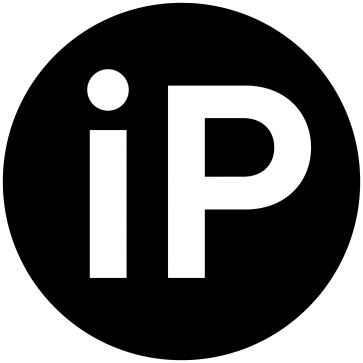 